Методические рекомендации по составлению плана учебного занятия.ВведениеЗанятие – составная часть учебного процесса. Учебная деятельность преподавателя и учащихся в значительной мере сосредотачивается на занятии. Вот почему качество подготовки учащихся по той или иной учебной дисциплине во многом определяется уровнем поведения занятия, его содержательной и методической наполненностью, его атмосферой. Для того, чтобы этот уровень был достаточной высоким, надо, чтобы преподаватель в ходе подготовки занятия постарался сделать его своеобразным педагогическим произведением со своим замыслом, завязкой и развязкой подобно любому произведению искусства.Как же построить такое занятие? Как сделать так, чтобы занятие не только вооружало учащихся знаниями и умениями, значимость которых невозможно оспорить, но чтобы всё, что происходит на занятии, вызывало у учащихся искренний интерес, подлинную увлеченность, формировало их творческое сознание?Рекомендации, приведенные ниже, могут помочь преподавателю в подготовке такого занятия. Изложим их в той последовательности, в которой готовится занятие. Итак:1. Первое, с чего надо начать подготовку к уроку:четко определить и сформулировать для себя его тему;определить место темы в учебном курсе;определить ведущие понятия, на которые опирается данное занятие, иначе говоря, посмотреть на занятие, посмотреть на занятие ретроспективно;и, наоборот, обозначить для себя ту часть учебного материала занятия, которая будет использована в дальнейшем, иначе говоря, посмотреть на занятие сквозь призму перспективы своей деятельности.2.Определить и четко сформулировать для себя отдельно для учащихся целевую установку занятия - зачем он вообще нужен? В связи с этим надо обозначить обучающие, развивающие и воспитывающие функции занятия.3. Спланировать учебный материал урока:Для этого надо:Подобрать литературу по теме. При этом, если речь идет о новом теоретическом материале, следует постараться, чтобы в список вошли вузовский учебник, энциклопедическое издание, монография (первоисточник), научно-популярное издание.Надо отобрать из доступного материала только тот, который служит решению поставленных задач наиболее простым способом.4. Подобрать учебные издания, целью которых является:узнавание нового материала;воспроизведение;применение знаний в знакомой ситуации;применение знаний в незнакомой ситуации;творческий подход к знаниям.Упорядочить учебные задания в соответствии с принципом «от простого к сложному».Составить 3 набора заданий:задания, подводящие учащегося к воспроизведению материала;задания, способствующие осмыслению материала учебником;задания, способствующие закреплению материала учебником. 4.Продумать «изюминку» урока.Каждый урок должен содержать что-то, что вызовет удивление, изумление, восторг учеников – одним словом, то, что они будут помнить, когда все забудут. Это может быть интересный факт, неожиданное открытие, красивый опыт, нестандартный подход к уже известному и пр.5.Сгруппировать отобранный учебный материал.Для этого подумать, в какой последовательности будет организована работа с отобранным материалом, как будет осуществлена смена видов деятельности учащихся.Главное при группировке материала – умение найти такую форму организации урока, которая вызовет повышенную активность учащихся, а не пассивное восприятие нового.6.Спланировать контроль за деятельностью учащихся на уроке, для чего подумать:что контролировать;как контролировать;как использовать результаты контроля.При этом не забывать, что чем чаще контролируется работа всех, тем легче увидеть типичные ошибки и затруднения, а также показать учащимся подлинный интерес учителя к их работе.7. Подготовить оборудование для урока.Составить список необходимых учебно-наглядных пособий, приборов, технических средств обучения. Проверить, все ли работает. Продумать вид классной доски так, чтобы весь новый материал на доске в виде опорного конспекта.8. Продумать задание на дом: его содержательную часть, а также рекомендации по его выполнению.9. Подготовленный таким образом урок должен лечь в конспект. Примеры формулировок целей занятияВоспитательные цели         - воспитывать у учащихся любовь к будущей профессии;            - воспитывать у учащихся потребность знать дисциплину, качественно производить трудовые операции, овладевать профессиональным мастерством;            -Стимулировать у учащихся желание выполнять познавательные задачи на уроке и во внеурочное время;            - воспитывать у учащихся потребность давать самостоятельную оценку фактам, явлениям окружающего мира;            - воспитывать коллективизм, стремление к взаимопомощи;            - помощь учащимся осознать ценность совместной деятельности;            - развивать мотивацию учения через удовлетворение потребностей учащихся в содержательном общении и сотрудничестве с преподавателем и однокурсниками через деловое сотрудничество (работа в парах переменного состава, микро группах и т. д.);            - способствовать установлению положительных межличностных отношений в группе;            - способствовать стремлению учащихся завоевать авторитет у однокурсников и преподавателя;            - воспитывать у учащихся чувство субординации, уважение к старшим;            - воспитывать у учащихся чувство такта, деликатность в общении;            - знакомить учащихся с правилами этикета;            - воспитывать отзывчивость, способность к сопереживанию, эмпатии;            - воспитывать у учащихся инициативность;            - воспитывать у учащихся пунктуальность к работе            - воспитывать чувство ответственности за порученное дело, исполнительность, аккуратность, добросовестность, чувство долга;            -воспитывать у будущих специалистов ответственность за точность и аккуратность записей в учётной (отчётной, финансовой) документации и внимательность в расчётах;            - воспитывать у учащихся финансовую дисциплину;            - воспитывать у учащихся собранность, аккуратность в работе, терпеливость в процессе выполнения трудовых операций;            - подвести учащихся к пониманию уровня ответственности специалиста при выполнении технологических операций (каких?);            - воспитывать у учащихся уважение и ответственное отношение к труду, честность, бескорыстность;            - воспитывать у учащихся бережное отношение к общественному достоянию (государственному имуществу, частной собственности, материальным ценностям, природным богатствам);            - актуализировать личностные смыслы учащихся по теме (по вопросу);            - подвести учащихся к сознанию социальной, практической , личностной значимости содержания темы…(вопроса о… учебной дисциплины…);            - создать условия для сознания необходимости получения знаний, приобретение умений и навыков посредством изучения темы… (раздела, вопроса);            - способствовать становлению профессиональной (личной, гражданской) позиции учащегося;- содействовать формированию мировоззренческих категорий …например «добро», «истина», «красота», «любовь» и т.д.-воспитывать у учащихся патриотизм, приверженность к национальным ценностям;- воспитывать у учащихся гуманизм, приверженность к общечеловеческим ценностям;- воспитывать у учащихся приверженность к демократическим ценностям и идеалам;- раскрыть идеальную сущность;- осуществлять нравственное (гражданское, патриотическое, правовое, экологическое, экономическое, эстетическое ) воспитание учащихся на основе изучения вопроса о …;- оказывать влияние на становление гражданственности личности;- знакомить учащихся с событиями общественно – политической жизни в стране и за рубежом;- формировать у учащихся эстетический вкус;- развивать у чувство восхищение…(чем?), гордости…(за что? Например, за достижения отечественной науки… техники… );- развивать позитивное отношение к учению через создание ситуации успеха на основе применения…(какой технологии, метода, приёма, формы работы? Например, технологии коллективного обучения… метода деловой игры… метода проекта… метода мозгового штурма… и т. д.);- воспитывать у учащихся уверенность в себе, своих силах и возможностях;- воспитывать у учащихся волю, способность к преодолению трудностей в профессиональной деятельности;- стимулировать проявление у учащихся воли, настойчивости, стремления довести начатую работу до конца;- воспитывать у учащихся выдержку, самообладание, невозмутимость духа в ситуациях интеллектуальных затруднений, уверенное поведение во время публичного выступления;- воспитывать у учащихся решительность, целеустремлённость;- воспитывать у учащихся умение отстаивать свою позицию, собственные взгляды и убеждения;- создавать атмосферу эмоционального подъёма в начале изучения раздела… (темы…модуля…курса учебной дисциплины…);- осуществлять воспитание здорового образа жизни на основе изучения вопроса о…;-воспитывать отрицательное отношение к алкоголизму, наркомании, стремление к здоровому образу жизни;- побуждать учащихся к самовоспитанию (самообразованию, саморазвитию);- формировать у учащихся адекватную, устойчивую самооценку личности;- показать важность…(чего?);- объяснить необходимость…(чего?).Примеры формулировок развивающих целей         - Формировать организационную и познавательную самостоятельность будущих специалистов…(здесь и далее можно указывать, на основе изучения какого вопроса или на основе использования какого метода, приёма, формы учебной работы развивается то или иное качество);         - Развивать у учащихся умение ставить цель, планировать предстоящую деятельность;         - развивать у учащихся умение ставить реально достижимые цели;         - развивать у учащихся умение разумно распределять своё время, интеллектуальные и физические силы;         - развивать у учащихся умение сосредоточиться (концентрироваться) на главном;         - Мотивировать учащихся к изучению учебного материала без посторонней помощи;         - развивать у учащихся умение получать и использовать информацию;         - развивать у учащихся умение эффективно читать и конспектировать (реферировать) литературные источники;         - развивать у учащихся умение составлять план (тезисы) изучаемого материала и использовать его (их);         - развивать у учащихся умение составлять схему (блок-схему, таблицу, график, диораму и т.п.);         - развивать у учащихся умение комбинировать материал, взятый из различных источников;         - формировать у будущих специалистов навыки безопасности жизнедеятельности;         - развивать у учащихся оперативную память и внимание…;         - развивать у учащихся абстрактное мышление на основе изучения вопроса о…;         - развивать у учащихся аналитико-синтезирующее мышление на основе изучения вопроса о…;         - развивать у учащихся наблюдательность, находчивость, любознательность;         - развивать у будущих специалистов способность принимать научные (технические) решения;         - развивать у учащихся умение находить скрытые взаимосвязи и закономерности в познаваемом объекте;         - развивать у учащихся умение анализировать объект познания (например: текст, определения понятия, задачу и т.п.);         - развивать у учащихся умение применять различные подходы при анализе решения проблемы;         - развивать у учащихся умение выделять главное, существенное в познаваемом объекте (определении понятия, правиле, законе, задаче и т. п.);         - развивать у учащихся умение сравнивать объекты познания по существенным признакам;- развивать у учащихся умение составлять факты и события;- развивать у учащихся умение классифицировать познаваемые объекты;- развивать у учащихся умение видеть и формировать проблему, вырабатывать пути её решения;- развивать у учащихся умение принимать ответственное решение в нестандартной производственной ситуации (в ситуации познавательного затруднения; в ситуации выбора);- развивать у учащихся умение принимать коллективные решения (принимать решения сообща);- стимулировать творческую инициативность учащихся;- развивать у учащихся творческое (креативные) способности (способности и генерированию идей, ассоциативной беглости и адаптивной гибкости мышления, оригинальности мышления, способности к символотворчеству, воображению и т.п.);- развивать у учащихся способность генерировать, формулировать и демонстрировать коллегам собственные идеи (научные, технические решения);- развивать у учащихся умение выдвигать обоснованные гипотезы;- развивать у учащихся воображение (фантазию);- развивать у учащихся способность к прогнозированию процессов, явлений, а также результатов своей деятельности;- развивать у учащихся одной дисциплинарной области способность и стремление к переносу знаний, умений из (указываем эту область) в другую (указываем, в какую, например, способность и стремление к переносу знаний, умений из конструктивного права в области политологии);- развивать у учащихся умение выступать публично, аргументировать свою позицию в споре;- развивать дискуссионную культуру учащихся;- формировать навыки развития многологической (диалогической) речи учащихся, обогащать словарный запас;- развивать коммуникативные способности учащихся;- развивать у учащихся умение осуществлять самоконтроль, самооценку и самокоррекцию своей деятельности;- развивать у учащихся способность понимать своё эмоциональное состояние и причины. их порождающие;- развивать у учащихся способность к рефлексии;- развитие у будущих специалистов умений пользоваться … (указываем чем именно, например, ПВЭМ, микрокалькулятором ит.п.);- формировать развитие различных видов мышления, необходимых для будущих специалистов;Примеры формулировок методических целей- апробировать метод… (указываем метод, приём на материале темы…);- отрабатывать организацию (указываем форму работы учащихся на занятии);- отрабатывать применение… (указываем методику, например, методику контроля результатов выполнения письменных упражнений на практическом занятии);- отрабатывать методику организации… (например, отрабатывать методику организации аудиторной самостоятельной работы учащихся на практическом занятии по дисциплине…);- проверить эффективность… (указываем технологию, метод, приём, форму обучения, например проверить эффективность применения технологии «мозгового штурма» на занятии);- реализовать… (указываем подход, принцип, например, реализовать индивидуальный дифференцированный подход в процессе выполнения учащимися заданий для самостоятельной работы);- продемонстрировать применение… (технологии, метода, приёма, формы обучения);- показать использование метода педагогической технологии… или её элемент;- показать результаты использования той или иной педагогической технологии;- познакомить преподавателей с… (указываем новую форму, технологию, методику обучения);Методические цели преподавателю не обязательно расписывать при планировании своего учебного занятия. Эти цели послужить помощникам при самоанализе проведённого занятия, особенно для преподавателей, недавно работающих в колледжах. Приведенные для примера методические цели могут использоваться как для открытых (показательных) занятий, так и для открытых занятий в более узком значении, например, с целью демонстрации определённого метода из педагогического опыта для своих коллег или при осуществлении программы наставничества для начинающих преподавателей, а может быть и для совместно проведённого фрагмента определённого вида занятий. Контроль знаний, умений и навыков   По периодичности и назначению различают виды контроля: поурочный, тематический, периодический (промежуточный) и итоговый.Поурочный контроль учебной деятельности обучающихся проводится с целью проверки усвоения обучающимися программного материала в процессе изучения определённой темы. Он имеет корректирующее, воспитательное, стимулирующее значение. При осуществлении поурочного контроля важна оценка процесса учебной деятельности обучающихся, их мыслительных операций, познавательных и общеучебных умений, использования ими рациональных и способов выполнения задания; необходимо учитывать проявление интереса к учению, стремление к достижению поставленной цели, волевых усилий и других личностных качеств.Тематический контроль предназначен для проверки и оценивания результатов усвоения обучающимися материала определённой темы (тем) или раздела (разделов) учебной программы.Периодический (промежуточный) контроль осуществляется с целью проверки результатов усвоения обучающимися учебного материала за длительный период времени, например за полугодие, учебный год.Итоговый контроль предполагает определение уровня учебных достижений обучающихся по предмету (дисциплине) или результатов освоения профессии в целом.К методам педагогического контроля относятся: повседневное наблюдение за учебной деятельностью учащихся, опрос (он может быть письменным, устным, комбинированным, индивидуальным, групповым, фронтальным), проверка выполнения домашних заданий, программированный контроль (тестирование), который может проводиться как использованием, так и без использования ПВЭМ, самоконтроль.К формам контроля за учебной деятельностью можно отнести: контрольные работы, обязательные контрольные работы, экзамены, выпускные квалификационные экзамены, дипломные работы и проекты. ПРИМЕРЫ ФОРМУЛИРОВКИ ЦЕЛЕЙ УЧЕБНОГО ЗАНЯТИЯ ПО УРОВНЮ УСВОЕНИЯ МАТЕРИАЛАДля учебного занятия изучения нового учебного материала (т. е. лекции, беседы, работы с учебником, киноурока и т. д. ) формулируется цель либо на уровне представления, либо на уровне понимания.         Для учебного занятия закрепления знаний, совершенствование умений и навыков (т. е. практического или лабораторного занятия формулируется цель на уровне применения. Цель на уровне творчества (переноса) преподаватель только предлагает (ставит в уме), организуя работу с отдельными (одарёнными) учащимися, реализуя индивидуальный подход обучения.         Для учебных занятий обобщения и систематизации знаний обучающая цель может быть сформулирована так:         - систематизировать знания, умения учащихся по теме … (разделу… модулю… курсу учебной дисциплины…).         Для учебных занятий контроля и коррекции знаний, умений и навыковобучающая цель может быть сформулирована так:         - осуществить контроль знаний, умений учащихся по теме … (разделу… модулю… курсу учебной дисциплины…).         Для комбинированных видов занятий рекомендуется формулировать две обучающие цели, соответствующие обеим составным частям такого учебного занятия.1.Формулирование обучающей цели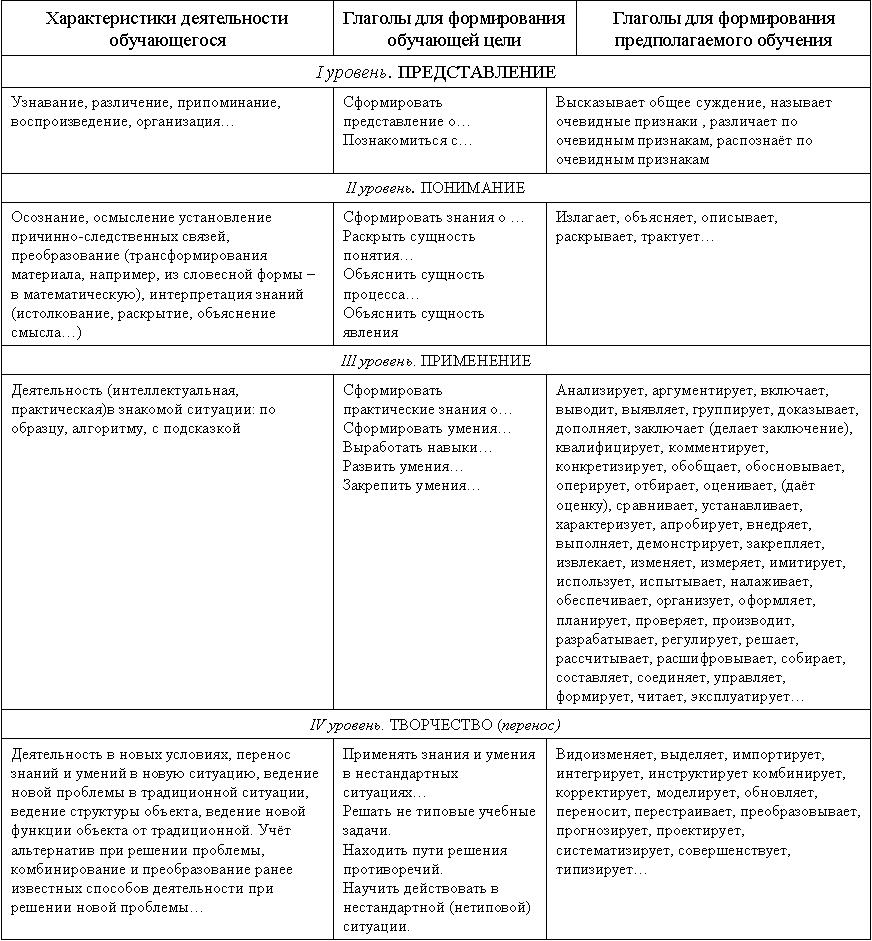 МОТИВАЦИЯ ПОЗНАВАТЕЛЬНОЙ ДЕЯТЕЛЬНОСТИ            - это сложный психический процесс, в результате которого учение приобретает определённый личностный смысл.           Мера мотивации внешне проявляется в применении, внимании и усидчивости учащегося. Показателями эффективности мотивации служат:           - быстрота включения в познавательный процесс;            - степень устойчивости интереса в течении всего занятия;            - настойчивость в решении учебных задач и получение конкретного результата;            Мотивация – это внутренняя движущая сила познавательных действий учащихся, поэтому она становится мощным фактором активизации познавательной деятельности, создаёт у них стойкий интерес в учении.Важную роль в мотивации познавательной деятельности играет первый этап методической системы технологии обучения – «мотивация». Он призван пробудить интерес к изучению темы, создать соответствующий эмоционально – волевой настрой для предстоящей учебной деятельности.Пример мотивации: занимательность, проблемные ситуации, познавательно- ценностные ориентиры в учении и жизни, роль знания и профессиональной деятельности и т.д.Сущность отдельных ситуаций: «ситуация предположения», «ситуация конфликта», «ситуация неожиданности» и т.д. «Ситуация неожиданности» создаётся при ознакомлении с явлениями и фактами вызывающими удивление, необычность и служат в дальнейшем основанием для изучения темы. РефлексияРефлексия – «обращение» - процесс самопознания субъектом внутренних психических актов и состояний. Понятие рефлексии возникло в философии и означало процесс размышления индивида о происходящем в его собственном сознании.Рефлексия социальной психологии выступает в форме осознания действующим субъектом – лицом или общностью - того, как они в действительности воспринимаются и оцениваются другими индивидами или общностями.Рефлексия – это не просто знания или понимание субъектом самого себя, но и выяснение того, как другие знают и понимают «рефлектирующего», его личностные способности, эмоциональные реакции и когнитивные (связанные с познанием) представление.К рефлексивному уровню педагогических способностей можно отнести следующие личностные качества: 1) чувство объекта – педагог чувствителен к информации, которая вызывает наибольший эмоциональный отклик учащихся; 2) Чувство меры такта – педагог чувствителен к изменениям, которые происходит в личности в процессе взаимодействия с ней; 3) чувство причастности – педагог проявляет чувствительность к реакции, которую вызывает у учащихся его собственное воздействие на них; 4) чувство ориентира – педагог прозорлив в определении возможностей учащихся и способов перевода их на более высокий уровень развития.Актуализация прежних знанийМногие преподаватели полагают, что актуализация – это то же самое, что и опрос, но это не так. Значение слова «актуализация» говорит о том, что надо сделать знания актуальными, нужными в данный момент, т.е. «освежить» прежние знания в памяти. Более того, актуализация означает и психологическую подготовку учащегося: развитие его интереса к теме (проблеме) создание эмоционального настроя, оценку степени готовности к восприятию нового материала. Актуализация ранее усвоенных знаний и способов действия есть установление внутрипредметной связи прежних и новых понятий как условий системности усваиваемых знаний и способов действия и основы познавательной самостоятельности учащихся, служит опорой при усвоении новых знаний. Актуализация связана с накоплением у учащихся большого объёма несистематизированных знаний, полученных через средства массовой информации, т.е. имеет и психологическое значение.Актуализация более широкое понятие или опрос. В неё входит и контроль за состоянием знаний учащихся, его умений, навыков.Видами деятельности учащихся на этапе актуализации могут быть устные ответы на письменные работы, решение задач, самостоятельные работы репродуктивного и продуктивного характера , взаимопроверки и т.д.Какие элементы подструктуры урока наиболее характерны для актуализации? В первую очередь, это воспроизведение и осознание связи прежних знаний в новой ситуации. В процессе актуализации или в результате её часто создаётся проблемная ситуация и ставится учебная проблема. Учащийся подготавливается к самостоятельной поисковой деятельности или к осознанному восприятию новых знаний.Приблизительное распределение времени при проведении комбинированного учебного занятия         Орг. часть - 1-2 мин.           Вводная часть - 1-2 мин.           Мотивация - 1-2 мин.           Входной контроль – 10-15 мин.         Актуализация – 5-10 мин.         Формирование новых знаний - 40-50 мин.         Закрепление -20-25 мин.         Подвед. итогов, рефлексия, выдача д. з. - 5 мин.   Формы, методы, приемы и средства  обученияМетод(греч. methodos- путь) - способ достижения определённых результатов в познании и практике.                       Методы обучения- способы взаимосвязанной деятельности педагогов и учащихся, направленной на достижение целей образования, воспитания и развития школьников (Бабанский Ю.К.).Классификация методов обучения в педагогике:По источникам знаний (словесные, наглядные, практические методы).По дидактическим целям (методы изучения теоретических знаний; формирования умений и навыков; осмысления, углубления и обобщения знаний; контроля и коррекции).По логической основе (методы индуктивные, дедуктивные, индуктивно-дедуктивные, аналитические, синтетические).По уровню познавательной активности и самостоятельности слушателей (репродуктивные, эвристические, исследовательские методы).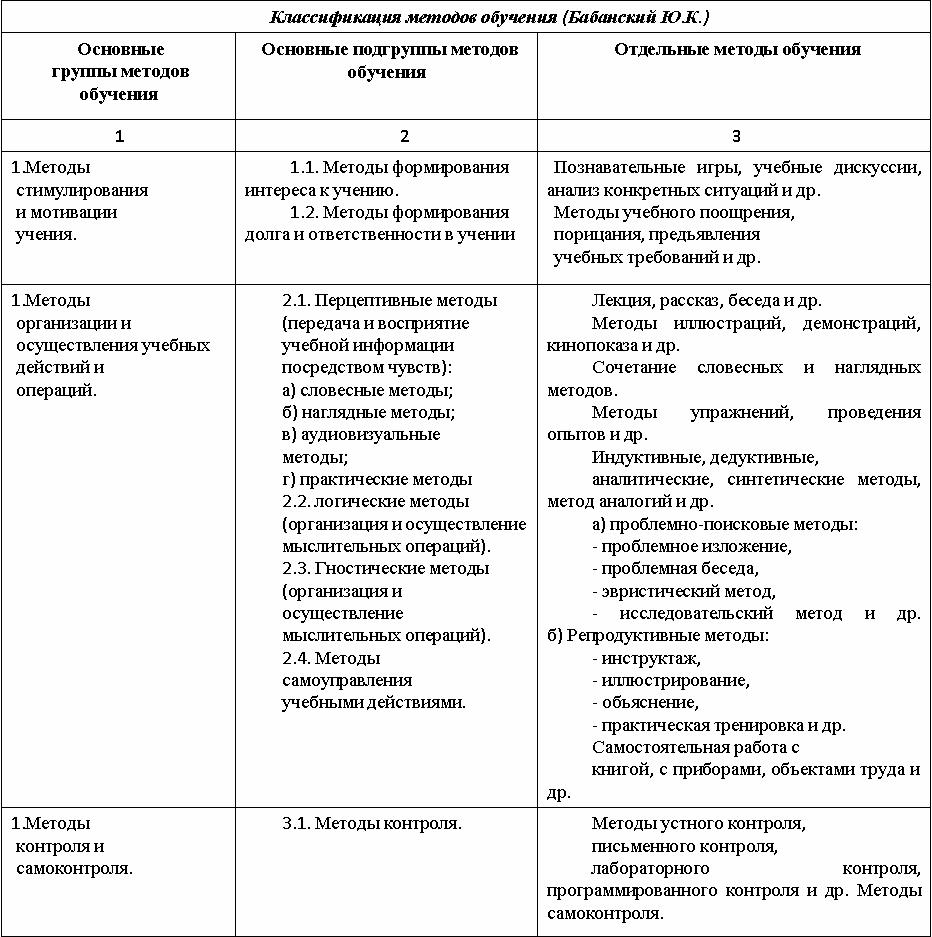 Классификация приёмов обученияПриём, в приемлемых в методике значениях этого слова (Ожегов СИ.),1) отдельное действие;2) способ в осуществлении чего-нибудь.В педагогической литературе в большинстве случаев считают приём составной частью метода.Приёмы обучения (Львов М.Р.) - составные части методов, конкретные действия учителя и учащихся, подчинённые общему направлению работы, общим установкам, которые определены требованиями метода.Соответствие приёмов и методов обучения (В основе - Бабанский Ю.К. Методы обучения в современной школе. - М., 1985).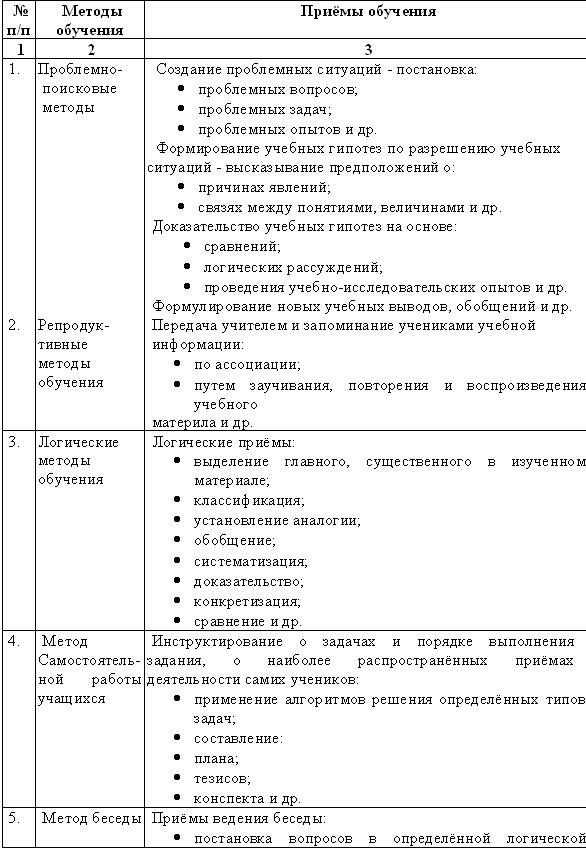 Формы обучения и воспитанияФорма – это вид, тип, устройство, структура, внешнее выражение чего-нибудь, обусловленное определённым содержанием (формы работы).Форма обучения (организационная формаучебного занятия) зависит от метода,лежащего в основе его организации.Выделяют следующие организационные формы обучения:-урок (учебное занятие);-игра-занятие;-учебно-производственная практика;-   консультация;- лекция;-   практикум;-   лабораторная работа;-   дискуссия;-   деловая игра;-   игровое проектирование;-   экскурсия;-   контрольная работа;-   самостоятельная домашняя работа (выполнение домашнего задания) .Формы внеаудиторной работы по учебной дисциплине:-     неделя;                                    -     декада;-     месячник;-     конкурс;-     выставка;-     конференция;-     дискуссия;-     диспут.Формы воспитательной работы:-     клубы (объединения, центры) по интересам;-     кружки;-     детские общественные организации;-     вечер;-     ролевая игра;-     деловая игра;-     интеллектуально-познавательная игра;-     экскурсия;-     игра-путешествие;-     час куратора;-     "круглый стол".Средства обучения и воспитанияСредства обучения (Полонский В.М.) - все объекты и процессы (материальные и материализованные), которые служат источником учебной информации и инструментами (собственно средствами) для усвоения содержания учебного материала, развития и воспитания учащихся.Средства обучения в широком пониманиискладываются из 3-х компонентов (Львов М.Р.):а) учебного, дидактического материала, составляющего содержание обучения:-   понятий и терминов;-   их определений;-   правил;-   примеров, иллюстрирующих определения и правила;- текстов учебников, учебных пособий, содержащих понятия, термины.б) методов и приёмов обучения:-   усвоения теории;-   формирования умений и навыков.в) организации учебно-воспитательной работы в формах:-   учебных занятий;-   лабораторных занятий;-   экскурсий;-   внеколледжных и внеаудиторных занятий;-   самостоятельных домашних занятий и др.Кроме того, особо выделяют материальные средства обучения (средства обучения в узком понимании):- натуральные объекты: объекты живой природы, приборы, станки, коллекции минералов, гербарии и т.п.;- иллюстративно-изобразительные средства: картины, репродукции картин, иллюстрации, рисунки, фотографии, плакаты и т.д;-демонстрационные (объёмные) средства: муляжи, макеты, модели, объёмные геометрические фигуры и т.д;- условно-символические средства: карты, глобус и др.;- экранные средства: кинофильмы, видеофильмы, диафильмы, диапозитивы;- аудиосредства (звуковые средства): магнитофонная запись, грамзапись, радиопередача и т.п.;- электронные средства: обучающая компьютерная программа, контролирующая компьютерная программа, гиперучебник и др.;- графические средства (графические изображения): чертежи, графики, схемы, диаграммы, технические рисунки и т.д.;- печатные средства: учебник, сборник упражнений, учебное пособие, словарь, справочник, таблица, карточки (на печатной основе) с заданиями, текстами, упражнениями и др.Возможна следующая классификация средств обучения:-     зрительные;-     слуховые;- зрительно-слуховые.Материальные средства обученияможно подразделить и на следующиекомпоненты (М.Р. Львов):а)       учебные комплексы (комплекты): учебники, учебные пособия, сборники упражнений, словари, карточки, таблицы, звукозаписи, кино - и телефильмы и др.;б)       аппаратура ТСО для воспроизведения звучащей и письменной речи;в)       контрольно-обучающие устройства, принадлежности письма .Существует и следующая классификация средств обучения:Реальные или натуральные объекты.Схематические или символические объекты (схемы, чертежи и др.).Объемные изображения объектов (макеты, муляжи и т.д.).4. Плоскостные изображения объектов (картины, рисунки и др.)5. Визуальные средства (компьютерные программы, слайды, диафильмы и т.д.).6. Аудиовизуальные средства (кинофильмы, видеофильмы, телевидение и др.).7. Звуковые средства (магнитофонные записи, грамзаписи, радиопередачи и т.д.).8. Дидактические материалы (дидактические карточки, опорные конспекты, памятки и др.).ЛитератураИ.Н.Кузнецов. Настольная книга преподавателя. – Мн.: «Современное слово», 2005 г.Э.М. Калицкий (и др.). Разработка средств контроля учебной деятельности: Методические рекомендации. – Мн.: РИПО, 2006 г.М.А. Будчан. Методические рекомендации по организации учебно-воспитательного процесса в учреждениях, обеспечивающих получение среднего специального образования. – Минск, 2006 г.Г.С. Яночкина «Проведение занятий практического характера по общеобразовательным предметам: методические рекомендации. – Мн. РИПО, 2007 г.